FlokkunÍ lögum um meðhöndlun úrgangs kemur fram hvernig standa eigi að stjórnun úrgangsmála hérlendis. Umfangsmiklar breytingar urðu á lögum í júní 2021 ásamt lögum um hollustuhætti og mengunarvarnir og lögum um úrvinnslugjald. Þessar breytingar komu flestar til framkvæmda árið 2023 og er ætlað að skapa skilyrði fyrir myndun hringrásarhagkerfis svo stuðla megi að sjálfbærri auðlindanotkun og draga úr myndun úrgangs.Hvers vegna flokkum við?Við erum að flokka til að ganga ekki endalaust á auðlindir jarðarinnar. Í stað þess að vera endalaust að höggva niður tré til að framleiða pappír, þá endurvinnum við þann pappír sem hefur þjónað sínu hlutverki, hvort sem það hlutverk hefur verið dagblað, kassi eða umbúðir utan af morgunkorni, nýtum svo pappírinn aftur í sama tilgangi. Við flokkum plast, bæði hart og lint, og sendum í endurvinnslu í stað þess að senda það í urðun á ruslahauga þar sem það tekur náttúruna hundruðir ára að brjóta það niður. Við flokkum til að eiga kost á að veita komandi kynslóðum þá framtíð sem við teljum þau eiga skilið, á jörð sem enn þá verður uppfull af auðlindum!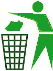 Til að halda umhverfinu og jörðinni hreinniTil að varðveita og fullnýta þann efnivið sem við höfumTil að spara orkuTil að draga úr sorpi og ruslahaugum úti í náttúrunniTil að auka líkurnar á að við getum skilað komandi kynslóðum jörð sem er enn lifandi, rík af auðlindumPappi – PappírPressa skal umbúðirnar vel saman. Fjarlægja skal aðskotahluti, t.d. plast eða matarleifar, sem rýra endurvinnslugildi efnisins. Plasttappar mega þó fara með fernum og ekki þarf að rífa plastglugga eða límrönd af umslögum. Hefti, bréfaklemmur og smærri gormar mega fara með. Engir plastpokar! Eldhús- og salernishólkarEggjabakkarDagblöðBækurAuglýsingapésarFernurSkrifstofupappírPitsukassarPappakassarKexpakkarTímaritUmbúðir utan af morgunkorniÞvottaefniskassarUmslögHvað verður um efnið?Efnið er pressað og baggað og síðan flutt til Hollands til frekari flokkunar og endurvinnslu. Úr endurunnum pappír og pappa er til dæmis framleiddur salernispappír, eldhúspappír, dagblaðapappír og karton sem notað er til að búa til nýjar umbúðir.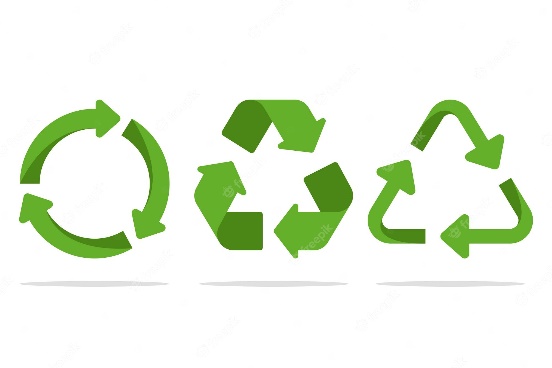 